Azərbaycan Respublikasının İsveç Krallığındakı Səfirliyinin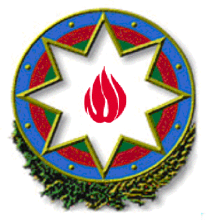 Konsulluq bölməsiAzərbaycan Respublikasının İsveç Krallığındakı Səfirliyinin Konsulluq bölməsinə________________________________________________ yaşayan(ünvan)______________________________________________ tərəfindən(soyadı, adı, ata adı)Ölüm haqqında şəhadətnamənin verilməsi barədəƏ R İ Z ƏXahiş edirəm mənə __________________ ildə ______________________________________                                        		    (öldüyü gün, ay, il)                                                		 (öldüyü yer)ölmüş____________________________________________________________________________(soyadı, adı, ata adı)ölümü haqqında şəhadətnamə verəsiniz._____________________________(imza)____  ________________ 20____ il